     體育活動成果記錄表     體育活動成果記錄表臺中市107年中等學校學生籃球聯賽--高中男子乙組臺中市107年中等學校學生籃球聯賽--高中男子乙組活動時間：11/18-11-23活動地點：臺中二中體育館帶隊教練：林子衡教練帶隊教練：林子衡教練參與人員：文華高中男子籃球隊參與人員：文華高中男子籃球隊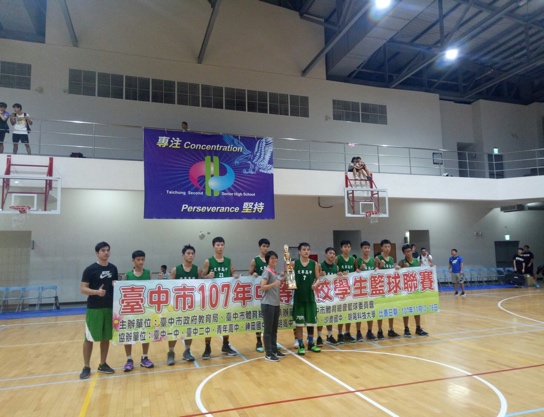 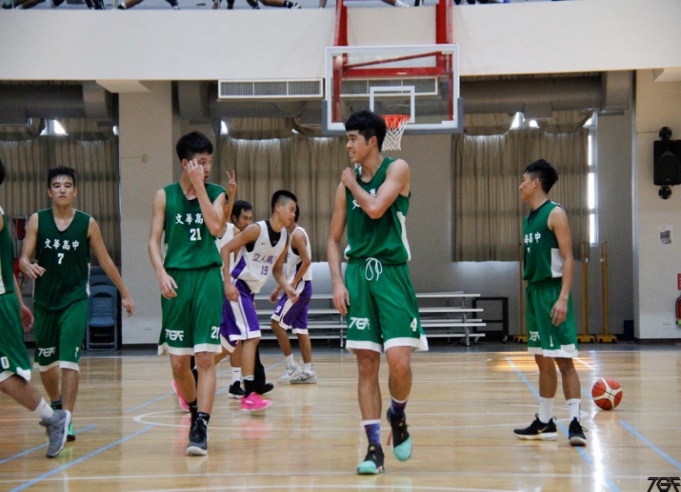 照片說明：領獎照片說明：場上五人的照片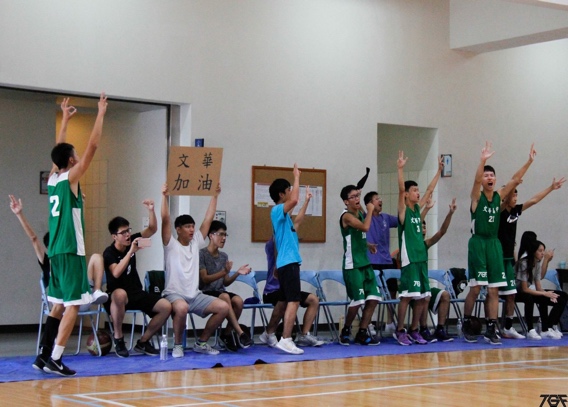 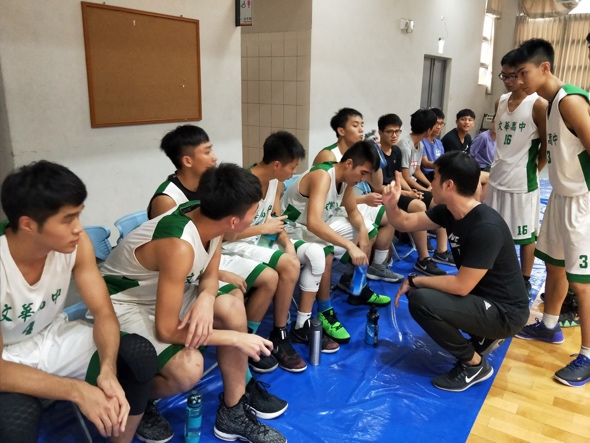 照片說明：場下的加油照片說明：暫停時間討論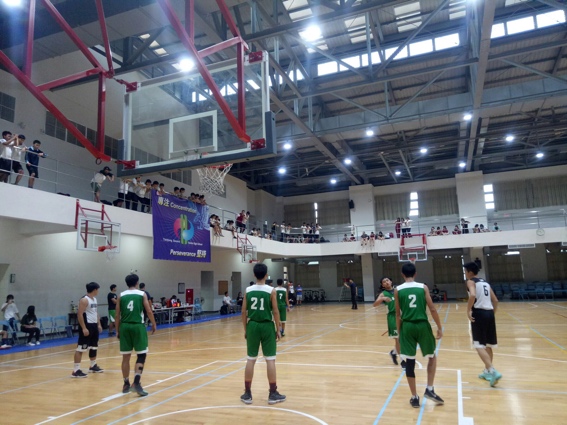 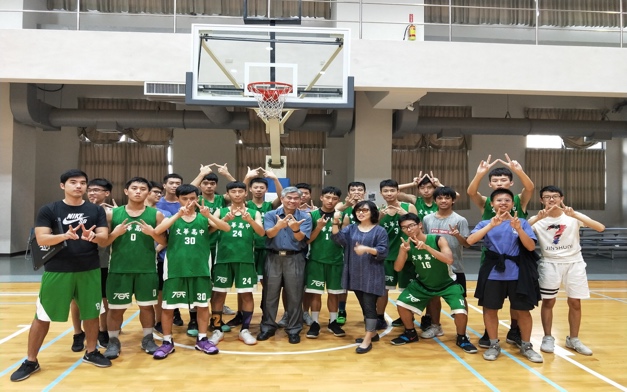 照片說明：比賽中照片說明；與校長主任合影